Titre: ………………………… (Indiquez un titre pour la publication)Résumé: ……………………………………………………………………………………………………………………………………………………………………………………………………..……………………………………………………………………………………………………………(La Wedding Planner doit introduire   en expliquant comment elle a été une aide précieuse pour gagner du temps au couple qui n’avait ni le temps, ni l’énergie de se lancer à 200% dans l’organisation complète de leur mariage. Il faut montrer qu’engager un wedding planner a été l’assurance de soulager leurs proches du début des préparatifs jusqu’au jour J. Ainsi tout le monde a pu profiter au maximum de la fête…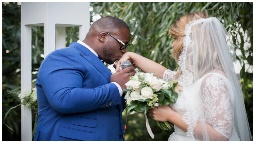 Exple de titre  : Joli Mariage Afro or près de Lille {Sonia & John}Envoyez 2 ou 3 photos de couverture, afin qu’on choisisse 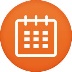 Organisation et coordination des différents prestataires……………………………………………………………………………………………………………………………………………………………………………………………………………………..……………………………………………………………………………………………………………(En quelques phrases :  expliquer comment la Wedding Planner a organiser et planifier les prestataires selon les Gouts et exigences des futurs mariés…avant et pendant le jour –J selon le budget et les contarintes…), puis envoyez 4 à 5 photos d’illustrations pour que l’on choisisse les meilleurs.Exemple :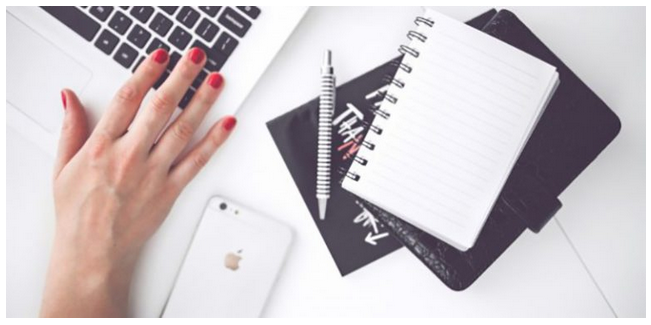 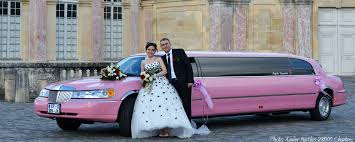 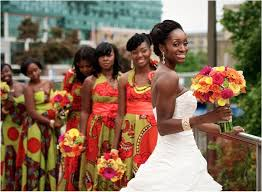 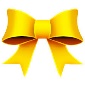 Choix de la déco, idées et tendances……………………………………………………………………………………………………………………………………………………………………………………………………………………..……………………………………………………………………………………………………………(En En deux ou 3 ligne max :  expliquer comment la Wedding Planner a pu conseiller le couple sur ses choix du thème. De la décoration et des idées originales ainsi que les tendances.., puis envoyez 4 à 5 photos d’illustrations  pour que l’on choisisse les meilleurs.Exemple :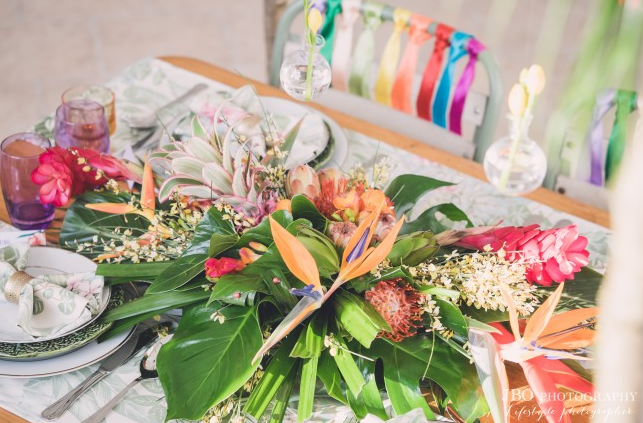 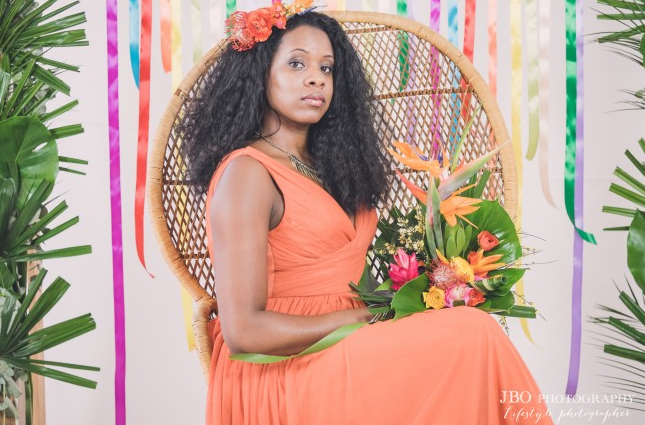 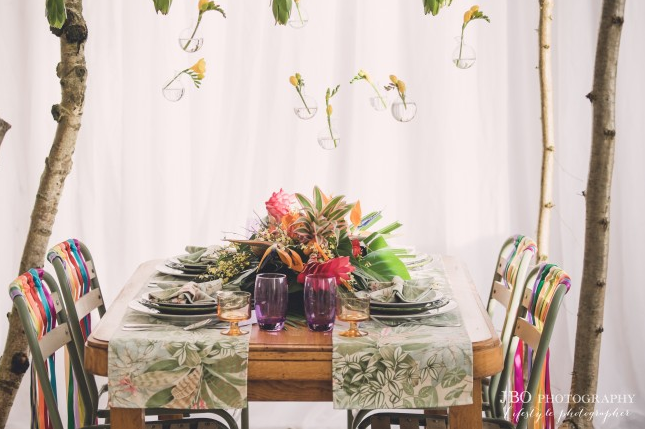 La cérémonie : assistance du couple le Jour-J…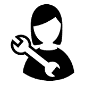 Préparatifs avant Mairie : …………………………………………………………………………...……………………………………………………………………………………………………………………………………………………………………………………………………………………………….………………………(Expliquer en quelques phrases :  ici comment la Wedding Planner a assisté les mariés le jour-j et lors de leurs préparatifs : Essayages, maquillages, robes et autres… puis envoyez 4 à 5 photo d’illustrations  pour que l’on choisisse les meilleurs.Exemple :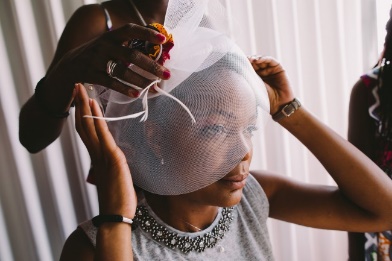 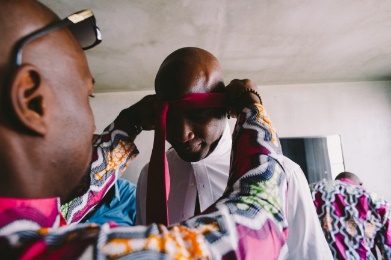 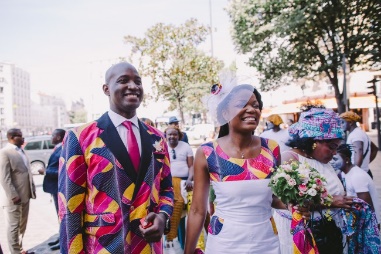 Mairie : …………………………………………………………………………......................................................……………………………………………………………………………………………………………………………….…………………………………………………………………………………………………………….………………………(Expliquer en quelques phrases  ici comment la Wedding Planner a assisté les mariés pendant l ’étape de la cérémonie à la mairie..puis envoyez 4 à 5 photo d’illustrations  pour que l’on choisisse les meilleurs.Exemple :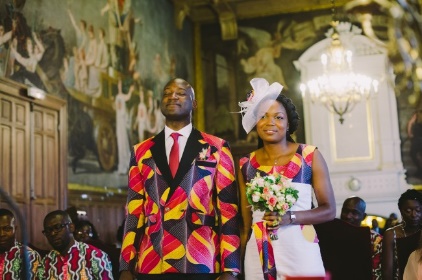 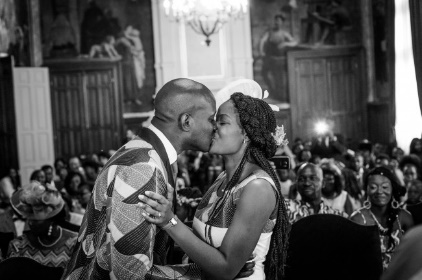 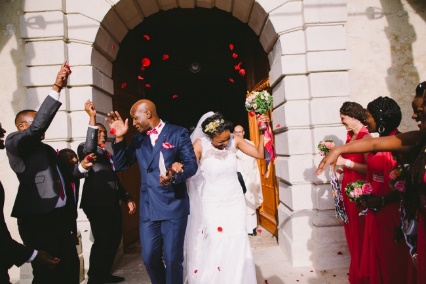 Shooting Photo : ……………………………………………………………………......................................................………………………………………………………………………………………………………………………………. (Expliquer en quelques phrases  ici comment la Wedding Planner a organiser le shooting Photo de manière original de manière à marquer sa différence avec les autres....puis envoyez 4 à 5 photo d’illustrations  pour que l’on choisisse les meilleurs.Exemple :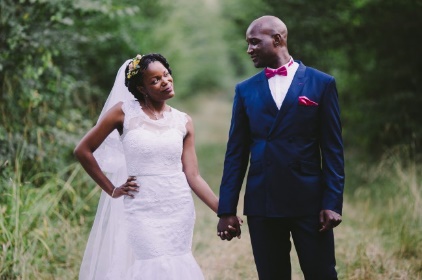 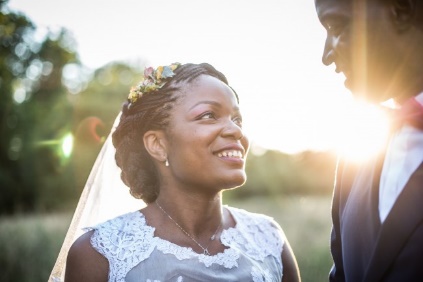 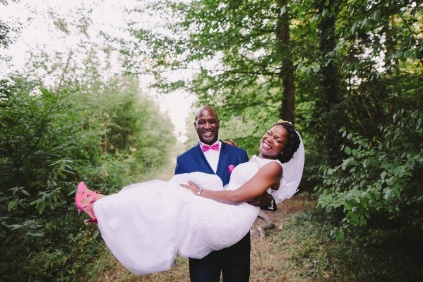 Le cocktail : ……………………………………………………………………......................................................………………………………………………………………………………………………………………………………. (Expliquer en quelques phrases  ici comment la Wedding Planner a organisé le cocktail en accord avec le traiteur et le décorateur pour être en harmonie avec l’ambiance voulu par les mariés....puis envoyez 4 à 5 photo d’illustrations  pour que l’on choisisse les meilleurs. Exemple :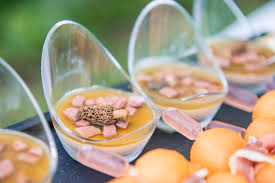 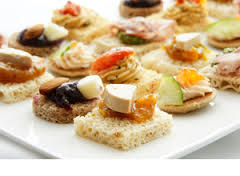 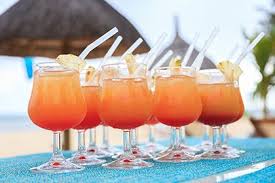 Église : ……………………………………………………………………......................................................………………………………………………………………………………………………………………………………. (Expliquer en quelques phrases  expliquer en quelques phrases  ici comment la Wedding Planner a coordonner la cérémonie de l’église....puis envoyez 4 à 5 photo d’illustrations  pour que l’on choisisse les meilleurs. )Exemple :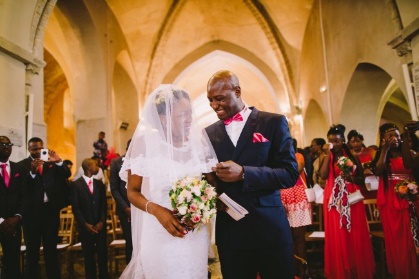 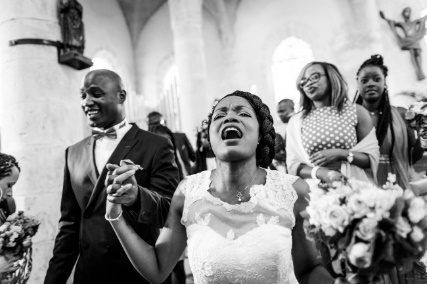 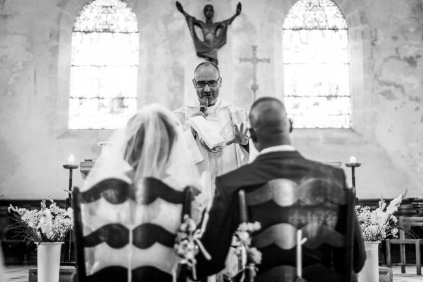 Le diner de gala : …………………………………………………………………......................................................………………………………………………………………………………………………………………………………. (Expliquer en quelques phrases  expliquer en quelques phrases  ici comment la Wedding Planner a  supervisé la mise en place et le présentation des plats dégustés pendants la soirée et mettre en exergue les gouts des mariés......puis envoyez 4 à 5 photo d’illustrations  pour que l’on choisisse les meilleurs. )Exemple :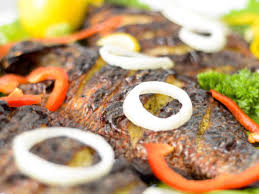 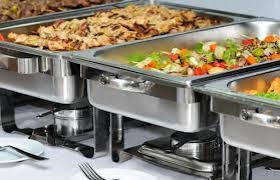 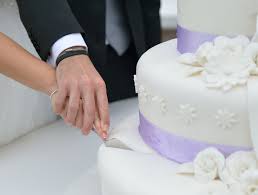 Soirée de gala : …………………………………………………………………......................................................………………………………………………………………………………………………………………………………. (Expliquer en quelques phrases  expliquer en quelques phrases  ici comment la Wedding Planner a coordonné la soirée dansante en supervisant par exemple les changement des tenues traditionnelles, des projections..etc......puis envoyez 4 à 5 photo d’illustrations  pour que l’on choisisse les meilleurs. )Exemple :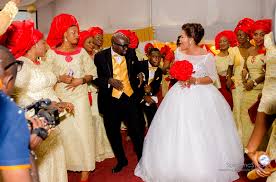 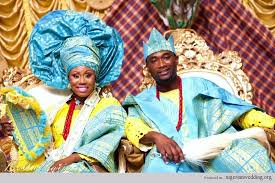 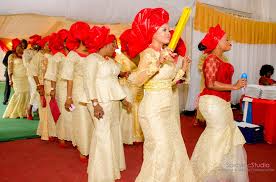 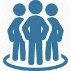 EquipeWedding planner : ………Photographie : ………..    Traieteur :……………                (Citez les noms de tous prestataire avec qui la wedding planner a travaillé. )